Person Specification: KS2 Class Teacher  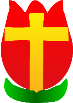 Essential Desirable Qualifications Qualified Teacher status Evidence of continuous INSET and commitment to further professional development Experience The Teacher should have experience of: Teaching within the Primary age range Experience of providing relevant, differentiated and inspired teaching for all pupils in assigned class In addition, the Teacher might have experience of: Forest Schools / Outdoor Curriculum / working in partnership with parents / subject specialism / working in a church schoolKnowledge and understanding The Teacher should have knowledge and understanding of: the theory and practice of providing effectively for the individual needs of all children (e.g. classroom organisation and learning strategies); The National Curriculum for the Primary Age rangeThe teaching of phonics Curriculum requirements at the appropriate age The monitoring, assessment, recording and reporting of pupils’ progress; including observation and recording of children The statutory requirements of legislation concerning Equal Opportunities, Health & Safety, SEND and Safeguarding Children; The positive links necessary within school and with all its stakeholders; Effective teaching and learning styles. In addition, the Teacher might also have knowledge and understanding of: the links between feeder nursery schools,  Skills The Teacher will be able to: Promote the school’s aims positively, and use effective strategies to monitor motivation and morale; Develop good personal relationships within a team;       Establish and develop close relationships with parents, governors and the community; Communicate effectively (both orally and in writing) to a variety of audiences; Create a happy, challenging and effective learning environment. Willingness to run extra curricular activities In addition, the Teacher might also be able to: Participate in the teaching of sport or another specialist subject area . Personal characteristics Organised, resourceful, an excellent time keeper, approachable, committed, empathetic, enthusiastic. A sense of humour and the ability to make learning fun. Sympathetic to the aims and ethos of our school Patient and Resourceful 